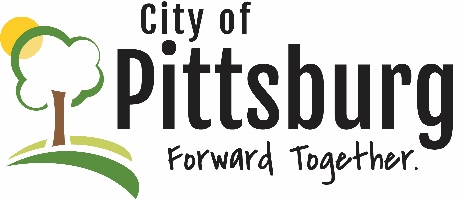 Sustainability Advisory CommitteeAgendaMay 13, 2020 5:30PM Meeting location: Online https://global.gotomeeting.com/join/832015925 Welcome and introductionsApproval of the AgendaOLD BUSINESSUpdate on Recycling Center and VisitPostponed and Planned ActivitiesNEW BUSINESS	City and County Pandemic Response	Sustainability in a Pandemic - Potential Events, Projects and ActivitiesMember Area of Interest, Project CommitmentOTHER BUSINESS